
KraamzorgYvon
Zorg voor jou & je gezin
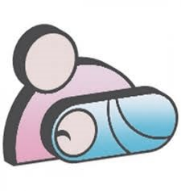 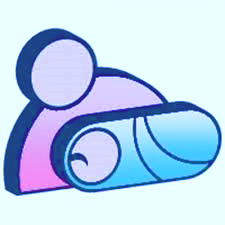 Zorgovereenkomst aanvraag kraamzorg.Mw. …………………………………………………………………………………………………………Adres: ………………………………………………………………………………………………………BSN:……………………………………………..Geboortedatum: ……………………………………..Uitgerekende datum: ……………………………………………………………………………………..Gaat een overeenkomst aan met,Zorgverlener Yvon Huijser, KraamzorgYvon, freelance kraamverzorgster.Met betrekking tot het verlenen van kraamzorg bij de client thuis maken de zorgvrager en zorgverlener in overeenstemming van de algemene betaal en leveringsvoorwaarden de volgende afspraken.Intake en kraamzorguren.
Tijdens de intake telefonisch of huisbezoek bespreken we het aantal kraamzorguren die nodig zijn.
Deze uren worden geindiceerd volgens het LIP, landelijk indiactie protocol.
Deze uren worden schriftelijk vastgelegd en ondertekend door beide partijen.
(worden er volledig uren geindiceerd en minder uren afgenomen worden deze uren wel in rekening gebracht, uitgesloten ziekenhuisopname).
Alle geindiceerde uren vallen onder de zorgverzekeringswet en zitten standaard in eht basispakket.
Iedere zwangere vrouw heeft recht op deze uren.
Er geldt wel een wettelijk bepaald eigen bijdrage, voor 2020 is dit € 4,50 per uur.Om het leveren van kwalitatief goede kraamzorg te garanderen gelden de volgende voorwaarden.
De zorgverlener dient te kunnen werken in een “rookvrije” omgeving.
De zorgverlener dient te kunnen werken op een veilige en hygienische manier.
De zorgvrager dient zicht te houden aan de “Arbo wetgeving”.Voortijdijg beeindigen van de aangevraagde kraamzorg.
Annuleren van de aangevraagde kraamzorg voor de intake wordt er € 100,- in rekeinig gebracht.
Annuleren van de aangevraagde kraamzorg na de intake wordt er € 150,- in rekeining gebracht.
(uitgezonderd als het gaat om een aantoonbare medische reden)Schade die ontstaat in de kraamweek.
Mocht er in de kraamweek schade ontstaan, geldt er een eigen risico van € 250,- voor de zorgvrager per schade melding. De schade dient dezlefde dag gemeld te worden aan de zorgverlener.
De kraamverzorgster heeft een aansprakelijkheidverzekering.Uitlenen van de huissleutel aan de zorgverlener in de kraamweek.
Indien de zorgverlener een huissleutel van de woning in bruikleen krijgt is de zorgvrager zelf verantwoordelijk voor eventueel verlies of anderzijds. En de gevolgen hiervan.
De zorgverlener is dus niet aansprakelijk!
Beide partijen tekenen in het zorgdossier voor het bezit van de huissleutel en het inleveren.Facturering van de gemaakte kraamzorguren naar de zorgverzekeraar.
De zorgvrager geeft toestemming aan de zorgverlener dat de kraamzorguren worden gedeclareerd naar de zorgverzekeraar van de zorgvrager.Privacy.
KraamzorgYvon heeft beroepsgeheim en gaat vertrouwelijk om met de persoons- en medsiche gegevens 
van de zorgvrager.
KraamzorgYvon deelt deze gegevens alleen aan personen die nauw betrokken zijn bij de kraamzorg, 
zoals de verloskundige, huisarts en Jgz.
KraamzorgYvon heeft wel meldplicht bij vermoeden van huiselijk, psychisch of fysiek geweld.
Dit wordt gemeld middels een Meldcode. (uiteraard wordt dit besproken met gezin en verloskundige).KraamzorgYvon heeft een samenwerking met meerdere zzpers en kraamzorgbureaus.
Indien nodig kan zij een beroep op hen doen, en worden de persoons- en medische gegevens gedeeld om kraamzorg te kunnen leveren door de vervangster.

KraamzorgYvon werkt als zelfstandige, heeft geen arbeidsovereenkomst met deze bureaus.

KraamzorgYvon bewaart de persoons- en medische gegevens vertrouwelijk en veilig.

KraamzorgYvon heeft zich te houden aan de AVG wet.

KraamzorgYvon biedt kwaliteit van kraamzorg, is gecertificeerd en volgt regelmatig scholingen 
om goede zorg te kunnen blijven leveren.

KraamzorgYvon doet jaarlijks belastingaangifte, alle papieren moeten voor de belastingdienst minstens 10 jaar bewaard blijven om aan te kunnen tonen dat ik op freelancebasis werkzaam ben.
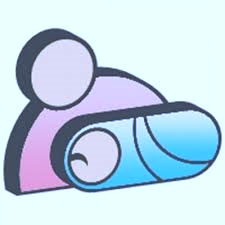 Een wijziging in deze overeenkosmt kan alleen tot stand komen na onderling overleg en wordt schriftelijk vastgelegd.
Annuleren dient schriftelijk en met aantoonbaar medische reden aan KraamzorgYvon.
Door ondertekening van deze overeenkosmt ga je akkoord met bovengenoemde en het verstrekken 
van persoons- en medische gegevens aan KraamzorgYvon.
De betaling- en leveringsvoorwaarden gelezen op de website van KraamzorgYvon.
Graag getekend retour naar KraamzorgYvon, mag via de post, mail of foto in de app.Leeuwarden, …………………………………………………………….Naam: ……………………………………………………………………Handtekening: ………………………………………………………….

KraamzorgYvon  Langesan 62  8939DD  Leeuwarden
info@kraamzorgyvon.nl  www.kraamzorgyvon.nl
Telefoon: 06 146 281 34 b.g.g. 058-2531475
KvK. 01150694  Agb. 33006438  Kckz. 203555  Btw-Id. NL001391292B78